TÜRKİYE BİLİMLER AKADEMİSİ BİLİMSEL TELİF ESER ÖDÜLLERİ(TÜBA-TESEP)ESASLARIBİRİNCİ BÖLÜMAmaç, Kapsam, Dayanak ve TanımlarAmaçMADDE 1- (1) Bu esasların amacı; Yükseköğretim düzeyinde eğitim ve öğretimde yararlanılabilecek nitelikli Türkçe telif eserlerin yayımlanmasını teşvik etmek üzere uygulamaya konan Bilimsel Telif Eser Ödülleri Programının (TESEP) uygulanmasına ilişkin usul ve esasları belirlemektir. Kapsam ve DayanakMADDE 2- (1) TESEP çerçevesinde üniversitelere yönelik nitelikli Türkçe telif eserlerin ödüllendirilmesi sürecinde izlenecek usul ve esasları kapsar. Bu esaslar, 15/07/2018 tarih ve 4 sayılı Cumhurbaşkanlığı Kararnamesinin 577 ve 581 nci maddelerine dayanılarak hazırlanmıştır.Tanımlar ve KısaltmalarMADDE 3- (1) Bu Esaslarda geçen; a) Akademi: Türkiye Bilimler Akademisini,b) Akademi Başkanı: Türkiye Bilimler Akademisi Başkanını,c) Akademi Başkanlığı: Türkiye Bilimler Akademisi Başkanlığını,ç) Akademi Konseyi: Türkiye Bilimler Akademisi Konseyini,d) Eser: Yükseköğretim düzeyinde eğitim ve öğretimde yararlanılabilecek ders kitabı, yardımcı kitap, referans kaynak gibi yayımlanmış kitabı, e) GEBİP: Üstün Başarılı Genç Bilim İnsanlarını Ödüllendirme Programını,f) Personel: TÜBA’da görevli çalışanları,g) TESEP Alan Değerlendirme Komitesi: TESEP başvurularını alanlarına göre değerlendiren alan uzmanlarından oluşan Komiteyi,ğ) TESEP Ana Komitesi: Tüm TESEP başvurularını değerlendiren Ana Komiteyi,h) TÜBA: Türkiye Bilimler Akademisini,ifade eder.İKİNCİ BÖLÜMDuyuru, Başvuru Koşulları ve Değerlendirme Programla İlgili DuyuruMADDE 4- (1) Her yıl, TESEP başvurularının ilana çıkış tarihleri Akademi Konseyi tarafından belirlenir. Program başvuruları, ilgili üniversitelere ve kurumlara yazılı olarak bildirilir, ayrıca Akademinin internet sitesinde de duyurusu yapılır.	BaşvuruMADDE 5- (1) Başvurular, esaslar ekinde yer alan formların eksiksiz bir şekilde doldurularak istenen ekleriyle birlikte duyuruda belirtilen süre içinde Akademi Başkanlığına ulaştırılır.	(2) TESEP’e; yazar(lar) / editör(ler), başvurabilir. Telif eserin birden fazla yazarı / editörü varsa, yazarlar/editörler birlikte başvurabilir ya da bir yazar/editör diğer yazarlardan/editörlerden imzalı birer yetki belgesi alarak başvuruda bulunabilir. 	(3) Başvuru Formu (Örnek-1) ve ekleri formata uygun olarak eksiksiz düzenlenir. Ödül için başvuruda bulunulan telif eserden iki adet (2 asıl) kitap başvuruya eklenir. 	(4) Eserin içinde, ön ve arka kapağında yer alan/alacak olan ve başka kaynaklardan temin edilen tüm görsel malzemeler (fotoğraf, resim, grafik, illüstrasyon, harita, çizim vb.) için telif haklarının ya da izinlerinin alınması, eserde bu görsellerin kaynağına ilişkin bilgilerin ayrıntılı biçimde önsözde veya görsellerin altında belirtilmesi gerekmektedir. Ayrıca, başvurulan eser içindeki tablo, grafik, şekil, resim gibi başkalarına ait eserlerin kullanım izinlerinin olduğuna ve eserin içinde intihal/etik ihlal yapılmadığına dair taahhütname de (Örnek-2) imzalanarak eklenir.	(5) TÜBA Üyeleri bu ödül programına başvuramazlar.	(6) TÜBA tarafından yayımlanan kitaplarla bu ödül programına başvuru yapılamaz. 	(7) Daha önceki yıllarda elenen eserler için elendiği baskı ile başvuru yapılamaz.	(8) Lisansüstü tezlerin kitap olarak yayımlanması durumunda başvuru yapan adayın, çalışmanın tez hali ile yayımlanan kitap arasındaki farkları belirtmesi gerekir.	(9) Son dört yılda TÜBA-TESEP Ödülü alanlar başvuramaz.Telif Eser Başvuru Koşulları MADDE 6- (1) Başvuru, eserin son baskısı için yapılır. Telif eserin ilk gerçekleşmiş yayımı son beş yıl içinde yapılmış olmalıdır. Eserlerde dizin ve kaynakça bulunması şartı aranır. Telif eserlerde ticari reklamların bulunmaması gerekir.Telif Eser Değerlendirme ÖlçütleriMADDE 7- (1) Başvuruların değerlendirilmesinde;a) Yazarın söz konusu disipline ve konuya hâkimiyeti,b) Kitabın genel niteliği (Kitap, özgün bir akademik eserin temel özelliklerine sahip olmalıdır. Eser bilimsel, metodolojik, kavramsal ve kuramsal hatalar içermemeli, referans verilirken titiz davranılmalıdır.).c) Anlaşılırlığı (Kitapta sözcük seçimi ve terminoloji kullanımı konusunda hassas olunmalı, kitabın bütününde anlaşılır bir dil kullanılmalıdır. Her bir konu okuyucunun anlama potansiyelini artırmak amacıyla etkin ve verimli bir şekilde sunulmalı, konuların sunum sırası öğretim hedeflerine uygun ve birbirini inşa eder tarzda olmalıdır. Karmaşık ve anlaşılması zor kavramların gerektiğinde parçalara bölünerek ya da yararlı benzetmeler kullanılarak anlaşılır kılınması, mümkünse kitabın günlük hayattan örnekler içermesi, yeri geldiğinde yeni bilimsel ve teknolojik gelişmelere yer vermesi beklenmektedir. Türkçesi genel kabul görmemiş ya da değişkenlik gösteren terimlerin ilgili yabancı dildeki karşılıklarının metinde parantez içinde yer alması ve bölümleri farklı kişiler tarafından hazırlanan çok yazarlı eserlerde terim birliğinin sağlanmış olması beklenmektedir.). ç) Baskının niteliği,d) Varsa kitapta kullanılan resim, fotoğraf, şekil, tablo, grafik vb. görsellerin varlığı ve uygunluğu ile görsellerin kullanım izinlerinin alınmış olması,e) Dizin ve kaynakçanın uygunluğu,f) İlgili bilim disiplinindeki diğer kitaplar arasında bu eserin yeri,g) Kitabın, kullanıldığı ya da kullanılabileceği derse ait konuların yaklaşık yüzde kaçını kapsadığı,dikkate alınır.Ön inceleme ve Başvuruların DeğerlendirilmesiMADDE 8- (1) Başvurular, istenilen evrakların eksiksiz olup olmadığı konusunda personel tarafından şekil bakımından bir ön incelemeye tabi tutulur. Personel tarafından başvuru koşullarını sağlayan dosyalar ve kitaplar alanlarına göre sınıflandırılarak ilgili Alan Değerlendirme Komiteleri için gerekli hazırlıklar yapılır. Ön incelemeyi geçen eserler için Alan Değerlendirme Komitesi tarafından bilimsel hakemlik süreçlerine yönelik, başvuru eserden ek üç nüsha talep edilir.  TESEP Ana Komitesi ve Alan Değerlendirme KomiteleriMADDE 9 – (1) Akademi Konseyince, TESEP ile ilgili başvuruları değerlendirmek ve sonucunu TESEP Ana Komitesine sunmak üzere TESEP Alan Değerlendirme Komiteleri kurulur. Her bir Alan Komitesi en az beş üyeden oluşur. Bu Komitelerde tercihen TÜBA üyeleri, GEBİP ödül sahipleri ve alanında uzmanlaşmış bilim insanları yer alır. (2) Akademi Başkanının Başkanlığında, Alan Değerlendirme Komite Başkanlarının yer aldığı TESEP Ana Komitesi oluşturulur. (3) Alan Değerlendirme Komiteleri salt çoğunlukla toplanır ve kararlar oy çokluğuyla alınır. Toplantıya katılamayan Alan Değerlendirme Komitesi Başkanı, toplantıya katılamaması halinde yerine komite üyelerinden birini görevlendirebilir. Komiteler, öncelikli olarak kitapları ve dosyaları inceler. Koşulları sağlayan kitaplar için üç asil, iki yedek hakem belirlenir. Hakemler adayın araştırma ve uzmanlık alanı ile ilgili alanındaki uzman bilim insanlarından oluşur. Alan Değerlendirme Komitesi, hakemlerden gelen görüşleri de gözeterek ödüle uygun gördüğü kitapları belirler ve bir rapor ile Ana Komiteye sunar.(4) Ana Komite, tüm üyelerin katılımıyla toplanır. Ana Komitede, Alan Değerlendirme Komitelerinin raporları ele alınır ve ortak bir rapor hazırlanarak Telif Eser Ödülü ile Jüri Özel Ödülü verilmesi uygun görülen eserler belirlenerek Akademi Konseyine sunulur. (5) TESEP Telif Eser Ödülü ile Jüri Özel Ödülü verilecek olan eserler, Akademi Konseyi tarafından kararlaştırılır.(6) Akademi Konseyi, belirli bilim alanlarında yayımlanan eserler için vefat etmiş TÜBA üyeleri (Halil İnalcık, Fuat Sezgin, Mehmet Genç gibi), Türk bilim insanları veya öncelikli konular adına “özel ödül” verilmesine dair karar alabilir.(7) Alan Değerlendirme Komite Üyeleri ve başvuru dosyalarını inceleyen hakemler görevlendirildikleri tarihten itibaren her hangi bir başvuru bilgisi veya değerlendirmeleri hakkında üçüncü şahıslarla görüş paylaşmayacağını beyan ederler. Ayrıca Gizlilik Taahhütnamesini imzalarlar.(8) Akademi Konseyi, Akademi Başkanlığı aracılığıyla gerekli gördüğünde aday veya adayın çalışmaları hakkında ilgili kamu kurum ve kuruluşlarından görüş isteyebilir.  ÜÇÜNCÜ BÖLÜMMali Hükümler ve Yükümlülükler Ödülün KapsamıMADDE 10- (1) Telif Eser Ödülleri ile Jüri Özel Ödülü para miktarı, Akademi Konseyi tarafından belirlenir. Bu tutarlar, özel ödül kapsamında ödüllendirilen eserler için de uygulanır.(2) Ödül ve Jüri Özel Ödülüne layık görülen kitaplar için para ödülü ile birlikte berat da verilir. Ödüller her yıl Cumhurbaşkanlığı tarafından belirlenen tarihte düzenlenen Ödül Töreninde sahiplerine verilir. Bu Ödüllere başvurduktan sonra vefat eden yazarların ya da editörlerin ödülleri yasal mirasçılarına verilir. Birden fazla yazarı/editörü olan telif eserlerde para ödülü ve berat diğer yazarlardan imzalı birer yetki belgesi (Örnek-3) alan sadece bir kişiye verilir. Bu durum, yetkilendirilecek kişiye ödül miktarında bir ayrıcalık sağlamaz. Yetki, para ve berattan oluşan ödülün alınmasıyla sınırlı olur. Yazarlar/editörler ödülün parasal kısmını diledikleri gibi paylaşabilirler. Yazarların/editörlerin aralarında yapacakları bir protokolde TÜBA, taraf ve müdahil olmaz.TÜBA Adı ve Logosunun KullanımıMADDE 11- (1) Yasası gereği Türkiye Bilimler Akademisi’nin logosu ve adı, kamu yararı açısından korunması gereken işaretler kapsamında yer almaktadır ve izinsiz kullanımı halinde cezai yaptırımlar uygulanır.(2) TESEP kapsamında Telif Ödülü ve Jüri Özel Ödülü alan eserlerde TÜBA adı ve logosunun kullanımı ancak Akademi Başkanlığı’nın bilgisi ve onayı ile mümkündür. (3) Kitabın yeniden basımında sorumluluk yazara/editöre aittir. Bu durumda yazar/editör kitabın kaçıncı baskısının yapılacağına ve sayfa tasarımına dair bilgileri içeren yazılı talebini Akademi Başkanlığı’na bildirir. Akademi Başkanlığı onay verdiği takdirde, ilgili birim tarafından söz konusu kitap için logo ve yazı hazırlanıp ölçeklendirilir; birebir belirtilen boyutlarda kullanılmak üzere talep sahibine veya talep sahibinin bildireceği matbaanın e-posta adresine iletilir. TÜBA tarafından gönderilecek yazı ve logo, tercihe göre kitabın dış kapağında, iç kapağında veya künye sayfasında kullanılabilir. Arzu edilirse hem dış hem de iç kapakta kullanılması mümkündür. Kitabın baskısına geçilmeden önce eserle ilgili TÜBA’ya başvuruyu yapan kişi veya baskıyı gerçekleştirecek matbaa, Akademi’nin yazı ve logosunun kullanıldığı sayfaları PDF veya JPEG dosyası olarak kontrol ve onay için e-posta yoluyla TÜBA’ya gönderir. TÜBA onayından sonra baskıya geçilebilir; onaydan sonra TÜBA logosu ve yazısında herhangi bir şekilde değişiklik yapılamaz. Tekrar baskısı yapılacak ödülle esirin, hangi baskısında ödüle layık görüldüğü belirtilmelidir.(4) TÜBA’nın bu programından ödül veya jüri özel ödülü alan eserlerin yeniden baskısı halinde, kitabın hangi baskısının ödül aldığı, ilgili yazıda mutlaka belirtilir. TESEP Telif Eser Ödülü veya Jüri Özel Ödülü alan basılmış kitaplarda, eserin aldığı ödül vurgulanmak istenirse kitabın dışını çevreleyen bir bant uygulamasına gidilebilir. Bandın ebatları ve yazı içeriği yine Akademi Başkanlığı’nın belirlediği ölçülerde olmalıdır. DÖRDÜNCÜ BÖLÜMÇeşitli ve Son HükümlerYürürlük MADDE 13- (1) “TÜBA Bilimsel Telif Eser Ödülleri Programı (TÜBA-TESEP)” Esasları, Akademi Konseyince kabul edildiği tarihte yürürlüğe girer.Yürütme MADDE 14 – (1) Bu esasların hükümlerini TÜBA Başkanı yürütür.Örnek-1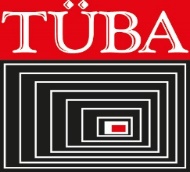 BİLİMSEL TELİF ESER ÖDÜLLERİ PROGRAMI (TESEP)Başvuru Formu…./…../20…Başvuru formu ve Notlar bölümünde yazan diğer belgeler son başvuru tarihine kadar Vedat Dalokay Cad. No:112, 06670 Çankaya/Ankara adresinde olacak şekilde gönderilmelidir.Başvuru koşullarından herhangi birini sağlamayan, belgeleri tam olmayan ve son başvuru günü mesai bitiminden sonra gelen başvurular işleme konulmaz. TÜRKİYE BİLİMLER AKADEMİSİ (TÜBA) BİLİMSELTELİF ESER ÖDÜLLERİ PROGRAMI (TESEP)TAAHHÜTNAMESİTürkiye Bilimler Akademisi  ….  yılı Bilimsel Telif Eser Ödülü’ne önerdiğim……………………………………………………………………………………….adlı kitabın içinde, ön ve arka kapağında yer alan/alacak olan ve başka kaynaklardan temin edilen tüm görsel malzemeler (fotograf, resim, grafik, illüstrasyon, harita, çizim v.b.) için telif haklarının ya da izinlerinin alındığını, eserde bu görsellerin kaynağına ilişkin bilgilerin ayrıntılı biçimde önsözde veya görsellerin altında belirtildiği, başvurulan eser içindeki tablo, grafik, şekil, resim gibi başkalarına ait eserlerin kullanım izinlerinin olduğunu ve eserin içinde intihal/etik ihlal yapılmadığını beyan ederim.	Türkiye Bilimler Akademisi’nin, adı geçen yayında kullanılan görsel unsurlar ve alıntılarla ilgili, telif hakları açısından her hangi bir mali ve hukuki sorumluluğunun bulunmadığını kabul ederim.Yazar/Editör:Adı, Soyadı:Tarih:İmza:BİLİMSEL TELİF ESER ÖDÜLÜ PROGRAMI (TESEP)YETKİ BELGESİ 	TÜBA tarafından Bilimsel Telif Eser Ödülü/ Jüri Özel Ödülü verilmesi kararlaştırılan aşağıdaki eserin yazarları/editörlerine verilecek para ödülünün bize ait kısmı ile beratı, bizim adımıza almaya, eserin diğer yazarı (yazarları)/editörü (editörleri), sayın ……………………………………….……….’ı yetkili kıldığımızı, TÜBA Bilimsel Telif Eser Ödülleri Programı Esasları uyarınca kabul, beyan ve taahhüt ederiz.Eser Adı: Yetkili Kılınan Hariç DiğerlerininAdı Soyadı ve İmzaları:Yetkilendirilenin Adı Soyadı ve İmzası:	Bu yetki belgesi, yalnızca para ve berattan oluşan söz konusu ödülün alınmasıyla sınırlı olup, yetkilendirilene konuyla ilgili her hangi bir öncelik sağlamamaktadır. Başvuranın:Başvuranın:Başvuranın:Başvuranın:Başvuranın:1) Adı – Soyadı – Unvanı:1) Adı – Soyadı – Unvanı:1) Adı – Soyadı – Unvanı:1) Adı – Soyadı – Unvanı:1) Adı – Soyadı – Unvanı:2) Doğum Tarihi (Gün/Ay/Yıl):2) Doğum Tarihi (Gün/Ay/Yıl):2) Doğum Tarihi (Gün/Ay/Yıl):3) Doğum Yeri:3) Doğum Yeri:4) Cinsiyeti :      Kadın 		  Erkek    4) Cinsiyeti :      Kadın 		  Erkek    4) Cinsiyeti :      Kadın 		  Erkek    5) Uyruğu :5) Uyruğu :6) T.C. Kimlik No / Pasaport No (Yabancı Uyruklular için):6) T.C. Kimlik No / Pasaport No (Yabancı Uyruklular için):6) T.C. Kimlik No / Pasaport No (Yabancı Uyruklular için):6) T.C. Kimlik No / Pasaport No (Yabancı Uyruklular için):6) T.C. Kimlik No / Pasaport No (Yabancı Uyruklular için):7) Yazışma Adresi:7) Yazışma Adresi:7) Yazışma Adresi:7) Yazışma Adresi:7) Yazışma Adresi:8) Telefon No:Ev: İş: İş: Cep:9) E-posta:9) E-posta:..................................@...........................................................................@...........................................................................@.........................................10) Çalıştığı Kurum:10) Çalıştığı Kurum:10) Çalıştığı Kurum:10) Çalıştığı Kurum:10) Çalıştığı Kurum: Ödül İçin Önerilen Kitabın; Ödül İçin Önerilen Kitabın; Ödül İçin Önerilen Kitabın; Ödül İçin Önerilen Kitabın; Ödül İçin Önerilen Kitabın;11)  Kitabın Başlığı:11)  Kitabın Başlığı:11)  Kitabın Başlığı:11)  Kitabın Başlığı:11)  Kitabın Başlığı:12) Önerilen Kitabın Yayım Yılı – Yayım Sayısı – Baskı Adeti:12) Önerilen Kitabın Yayım Yılı – Yayım Sayısı – Baskı Adeti:12) Önerilen Kitabın Yayım Yılı – Yayım Sayısı – Baskı Adeti:12) Önerilen Kitabın Yayım Yılı – Yayım Sayısı – Baskı Adeti:12) Önerilen Kitabın Yayım Yılı – Yayım Sayısı – Baskı Adeti:13) Önerilen Eserin İlk Yayım Yılı:13) Önerilen Eserin İlk Yayım Yılı:13) Önerilen Eserin İlk Yayım Yılı:13) Önerilen Eserin İlk Yayım Yılı:13) Önerilen Eserin İlk Yayım Yılı:14) Diğer Yazar/Editör:14) Diğer Yazar/Editör:14) Diğer Yazar/Editör:14) Diğer Yazar/Editör:14) Diğer Yazar/Editör:15) Kitabın Ait Olduğu Bilim Dalı:15) Kitabın Ait Olduğu Bilim Dalı:15) Kitabın Ait Olduğu Bilim Dalı:15) Kitabın Ait Olduğu Bilim Dalı:15) Kitabın Ait Olduğu Bilim Dalı:16) Başvurunun Yapıldığı Alan:Doğa Bilimleri  …..                        Mühendislik Bilimleri …..                        Sağlık Bilimleri …..                        Sosyal Bilimler …..                        16) Başvurunun Yapıldığı Alan:Doğa Bilimleri  …..                        Mühendislik Bilimleri …..                        Sağlık Bilimleri …..                        Sosyal Bilimler …..                        16) Başvurunun Yapıldığı Alan:Doğa Bilimleri  …..                        Mühendislik Bilimleri …..                        Sağlık Bilimleri …..                        Sosyal Bilimler …..                        16) Başvurunun Yapıldığı Alan:Doğa Bilimleri  …..                        Mühendislik Bilimleri …..                        Sağlık Bilimleri …..                        Sosyal Bilimler …..                        16) Başvurunun Yapıldığı Alan:Doğa Bilimleri  …..                        Mühendislik Bilimleri …..                        Sağlık Bilimleri …..                        Sosyal Bilimler …..                        17) Kitabın Kullanıldığı / Kullanılacağı Üniversite Dersleri: 17) Kitabın Kullanıldığı / Kullanılacağı Üniversite Dersleri: 17) Kitabın Kullanıldığı / Kullanılacağı Üniversite Dersleri: 17) Kitabın Kullanıldığı / Kullanılacağı Üniversite Dersleri: 17) Kitabın Kullanıldığı / Kullanılacağı Üniversite Dersleri: Başvuran Yazar / Editör’ünBaşvuran Yazar / Editör’ünBaşvuran Yazar / Editör’ünBaşvuran Yazar / Editör’ünBaşvuran Yazar / Editör’ün18) Akademik Özgeçmişi: (Ekte verilebilir)18) Akademik Özgeçmişi: (Ekte verilebilir)18) Akademik Özgeçmişi: (Ekte verilebilir)18) Akademik Özgeçmişi: (Ekte verilebilir)18) Akademik Özgeçmişi: (Ekte verilebilir)19) Yayın Listesi:(Ekte verilebilir)19) Yayın Listesi:(Ekte verilebilir)19) Yayın Listesi:(Ekte verilebilir)19) Yayın Listesi:(Ekte verilebilir)19) Yayın Listesi:(Ekte verilebilir)20) Yazmış Olduğu Diğer Kitaplar:(Ekte verilebilir)20) Yazmış Olduğu Diğer Kitaplar:(Ekte verilebilir)20) Yazmış Olduğu Diğer Kitaplar:(Ekte verilebilir)20) Yazmış Olduğu Diğer Kitaplar:(Ekte verilebilir)20) Yazmış Olduğu Diğer Kitaplar:(Ekte verilebilir)21) Kitapta;21) Kitapta;21) Kitapta;21) Kitapta;21) Kitapta;                                                                   VAR             YOK                                                                   VAR             YOK                                                                   VAR             YOK                                                                   VAR             YOK                                                                   VAR             YOK                             Kaynakça                             Kaynakça                             Kaynakça                             Kaynakça                             Kaynakça                             Dizin                             Dizin                             Dizin                             Dizin                             Dizin                                                                   EVET             HAYIR                                                                   EVET             HAYIR                                                                   EVET             HAYIR                                                                   EVET             HAYIR                                                                   EVET             HAYIR                             Lisansüstü Tezi mi?                             Lisansüstü Tezi mi?                             Lisansüstü Tezi mi?                             Lisansüstü Tezi mi?                             Lisansüstü Tezi mi?22) Lisansüstü tez ise, çalışmanın tez hali ile yayımlanan kitap arasındaki farkları belirtiniz:22) Lisansüstü tez ise, çalışmanın tez hali ile yayımlanan kitap arasındaki farkları belirtiniz:22) Lisansüstü tez ise, çalışmanın tez hali ile yayımlanan kitap arasındaki farkları belirtiniz:22) Lisansüstü tez ise, çalışmanın tez hali ile yayımlanan kitap arasındaki farkları belirtiniz:22) Lisansüstü tez ise, çalışmanın tez hali ile yayımlanan kitap arasındaki farkları belirtiniz:Notlar:Başvuru dosyası bu formata uygun olarak eksiksiz düzenlenecektir. Ödül için başvuruda bulunulan eserden iki adet   (2 asıl) başvuruya eklenecektir. Başvurulan telif eserde başka kaynaklardan aynen alınan veya değiştirilerek kullanılan üçüncü şahısların telif hakkının söz konusu olduğu şekil, resim, tablo v.b. alıntıların eser içerisinde izinlerinin belirtilmesi veya alınmış izinlerin (her bir alıntı için) bir örneği eklenecektir. Başvurulan eser içindeki tablo, grafik, şekil, resim gibi başkalarına ait eserlerin kullanım izinlerinin olduğuna dair ekli taahhütnameyi imzalayarak ekleyiniz. Telif eserin birden fazla yazarı/editörü varsa, yazarlar/editörler birlikte başvurabilir ya da bir yazar/editör diğer yazarlardan/editörlerden imzalı birer yetki belgesi alarak başvuruda bulunabilir.Notlar:Başvuru dosyası bu formata uygun olarak eksiksiz düzenlenecektir. Ödül için başvuruda bulunulan eserden iki adet   (2 asıl) başvuruya eklenecektir. Başvurulan telif eserde başka kaynaklardan aynen alınan veya değiştirilerek kullanılan üçüncü şahısların telif hakkının söz konusu olduğu şekil, resim, tablo v.b. alıntıların eser içerisinde izinlerinin belirtilmesi veya alınmış izinlerin (her bir alıntı için) bir örneği eklenecektir. Başvurulan eser içindeki tablo, grafik, şekil, resim gibi başkalarına ait eserlerin kullanım izinlerinin olduğuna dair ekli taahhütnameyi imzalayarak ekleyiniz. Telif eserin birden fazla yazarı/editörü varsa, yazarlar/editörler birlikte başvurabilir ya da bir yazar/editör diğer yazarlardan/editörlerden imzalı birer yetki belgesi alarak başvuruda bulunabilir.Notlar:Başvuru dosyası bu formata uygun olarak eksiksiz düzenlenecektir. Ödül için başvuruda bulunulan eserden iki adet   (2 asıl) başvuruya eklenecektir. Başvurulan telif eserde başka kaynaklardan aynen alınan veya değiştirilerek kullanılan üçüncü şahısların telif hakkının söz konusu olduğu şekil, resim, tablo v.b. alıntıların eser içerisinde izinlerinin belirtilmesi veya alınmış izinlerin (her bir alıntı için) bir örneği eklenecektir. Başvurulan eser içindeki tablo, grafik, şekil, resim gibi başkalarına ait eserlerin kullanım izinlerinin olduğuna dair ekli taahhütnameyi imzalayarak ekleyiniz. Telif eserin birden fazla yazarı/editörü varsa, yazarlar/editörler birlikte başvurabilir ya da bir yazar/editör diğer yazarlardan/editörlerden imzalı birer yetki belgesi alarak başvuruda bulunabilir.Notlar:Başvuru dosyası bu formata uygun olarak eksiksiz düzenlenecektir. Ödül için başvuruda bulunulan eserden iki adet   (2 asıl) başvuruya eklenecektir. Başvurulan telif eserde başka kaynaklardan aynen alınan veya değiştirilerek kullanılan üçüncü şahısların telif hakkının söz konusu olduğu şekil, resim, tablo v.b. alıntıların eser içerisinde izinlerinin belirtilmesi veya alınmış izinlerin (her bir alıntı için) bir örneği eklenecektir. Başvurulan eser içindeki tablo, grafik, şekil, resim gibi başkalarına ait eserlerin kullanım izinlerinin olduğuna dair ekli taahhütnameyi imzalayarak ekleyiniz. Telif eserin birden fazla yazarı/editörü varsa, yazarlar/editörler birlikte başvurabilir ya da bir yazar/editör diğer yazarlardan/editörlerden imzalı birer yetki belgesi alarak başvuruda bulunabilir.Notlar:Başvuru dosyası bu formata uygun olarak eksiksiz düzenlenecektir. Ödül için başvuruda bulunulan eserden iki adet   (2 asıl) başvuruya eklenecektir. Başvurulan telif eserde başka kaynaklardan aynen alınan veya değiştirilerek kullanılan üçüncü şahısların telif hakkının söz konusu olduğu şekil, resim, tablo v.b. alıntıların eser içerisinde izinlerinin belirtilmesi veya alınmış izinlerin (her bir alıntı için) bir örneği eklenecektir. Başvurulan eser içindeki tablo, grafik, şekil, resim gibi başkalarına ait eserlerin kullanım izinlerinin olduğuna dair ekli taahhütnameyi imzalayarak ekleyiniz. Telif eserin birden fazla yazarı/editörü varsa, yazarlar/editörler birlikte başvurabilir ya da bir yazar/editör diğer yazarlardan/editörlerden imzalı birer yetki belgesi alarak başvuruda bulunabilir.Bu formda ve/veya TÜBA ile yaptığım bütün haberleşmelerde yanlış ve/veya eksik bilgi vermenin kanunlara aykırı olduğunu kabul ediyorum.İmza:Tarih: